Методические рекомендации для родителейЧто должно быть готово к рождению малышаПредлагаем вам свериться со списком и приобрести недостающие продуктыПредметы гигиены
➤Пластмассовая ванночка (лучше анатомическая) или дополнительная горка в ванночку
➤Детский шампунь, средство для купания (мыло неиспользуется для грудных детей), небольшой ковшик для обливания малыша, губка (а для начала мягкая салфетка)
➤Два мягких махровых полотенца
➤Расчёски (щётка из щетины и расчёска-гребешок)
➤Влажные салфетки для детей
➤Присыпка или крем под подгузники
➤Маникюрные ножницы с закругленными кончиками или щипчики
➤Маленькая мягкая спринцовка №1
➤Аспиратор для носа (обязательно с резиновым/силиконовым наконечником)
➤Газоотводная трубочка
➤Вата, ватные диски и ватные палочки с ограничителем
➤Термометры для воды, тела, воздуха
➤Одноразовые впитывающие пеленки
➤ПамперсыАптечка
➤Зелёнка, спиртовой раствор хлорофиллипта
➤Стерильные марлевые салфетки
➤3% раствор перекиси водорода
➤Пипетки - 2-3 штуки
➤Травы сушеные (ромашка, череда) по необходимости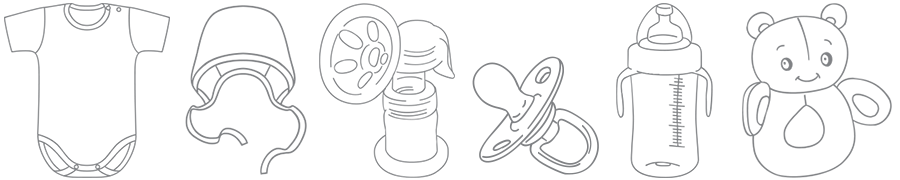 Бельё
➤Пелёнки тонкие - 10 штук
➤Пелёнки байковые - 5 штук
➤Чепчики (шапочки) хлопчатобумажные и трикотажные - по 2 штуки
➤Одеяла:
– байковое - 1 штука
– утепленное - 1 штука
➤Пододеяльники - по 2 штуки
➤Конверты (зимний или весенний) - по 1 штуке
➤Распашонки разные (с короткими рукавами, с зашитыми - тонкие и утепленные) - по 5 штук
➤Рукавички («антицарапки»), носочки
➤Штанишки маленькие:
– утепеленные - 2 штуки
– хлопчатобумажные - 5 штук
➤Ползунки на лямочках (или боди) - 3 - 5 штукПрочее
➤1 - 2 ярких погремушки
➤Бутылочки (сначала маленькие на 100 - 150 г) - 1 - 2 штуки, ершики для мытья посуды
➤Стерилизатор, увлажнитель воздуха (желательно)
➤Подушка для кормления
➤Молокоотсос
➤Радионяня (желательно)
➤Развивающий коврик – коврик для выкладывания ребенка с аппликациями из различных по своей текстуре материалов и игрушек (желательно)
➤Автокресло (можно использовать как переноску)
➤Кроватка с несколькими уровнями, с откидывающимся или опускающимся бортиком, с ящиками для белья (по возможности)
➤Плотный матрас (например, с наполнителем из кокосовой стружки)
➤Пеленальный стол (можно использовать пеленальную доску) с мягкой основой
➤Коляска (индивидуально)
На что обратить внимание:
– колёса с широкими надувными шинами, металлическими спицами. Это обеспечит повышенную проходимость и устойчивость
– с мягкими амортизаторами, чтобы качалась во все стороны. Это обеспечивает мягкий ход
– с регулируемой ручкой
– с прогулочной коляской
➤Весы для ребёнка (можно взять напрокат)
➤Неяркий светильник-ночник
➤Детский стиральный порошок и кондиционерЧто покупать не стоит, особенно в первое время
➤Мягкие игрушки: при недостаточной обработке они могут служить разносчиками бактерий
➤Комод и шкаф: достаточно выделить в шкафу отдельную полку или складывать вещи в ящик под детской кроваткой
➤Балдахин на детскую кровать: он пропускает мало воздуха и собирает много пыли. Стирать его придётся очень часто
➤Большое количество детских вещей: дети до года быстро растутВажны габариты и вес коляски. Она должна свободно входить в лифт. Мама без проблем должна спускаться и подниматься с ней по лестницеМалыш дома!Купать ребёнка нужно ежедневно. Температура помещения должна быть +18-22°C, воды +37°C. При купании грудного ребёнка не используется мыло (в т. ч. детское), т. к. оно сушит кожу. Рекомендуется применять специальные детские пенки (не чаще 2 раз в неделю).Подмывать ребёнка надо после каждого отхождения стула. Девочек так, чтобы вода лилась спереди назад (положите малышку спиной себе на предплечье одной руки, а другой рукой мойте). Мальчиков можно уложить животом себе на руку. Голову ребёнку надо мыть 1 раз в неделю детским шампунем.Просушивание влажной кожи ребёнка после водных процедур (купания, влажного обтирания, подмываний) осуществляйте осторожными движениями полотенца (не вытирайте, а промакивайте!).Обрабатывайте складки кожи малыша как минимум два раза в сутки (во время утреннего туалета и после вечернего купания). На чистую и сухую кожу ягодиц и паховых складок нанесите защитное средство для ухода, равномерно распределив его тонким слоем по всей области, требующей предохранения от излишней влаги и раздражающего воздействия естественных выделений.Каждый глаз малыша следует протирать отдельным ватным тампоном, смоченным в тёплой кипячёной воде, мягкими движениями по направлению к носу. Ногти ребёнку надо подстригать по мере их отрастания. Удобнее это делать во время сна, когда его ручки и ножки расслаблены.Для удобства мамы и малыша рекомендуется пользоваться одноразовыми подгузниками, которые подбираются индивидуально. Важно при этом не использовать подгузник больше того времени, на которое он рассчитан. После дефекации подгузник необходимо менять сразу! Между сменой подгузников коже малыша надо давать подышать (минимум 15-20 минут).Во время утреннего туалета обязательно проведите влажную обработку естественных складок кожи ватным тампоном, смоченным тёплой водой или специальным лосьоном, или протрите детскими гигиеническими салфетками, затем высушите и нанесите средство для ухода.Гулять с ребёнком нужно ежедневно (при температуре до -10°С в ясную погоду, в случае ветра и осадков до -5°С). Одежда на ребёнка надевается на 1 слой больше, чем на себя.
Продолжительность прогулки в первый раз составляет 10 - 15 мин, а все последующие прогулки увеличиваются по продолжительности в 2 раза.Безопасный домКогда малыш подрастет и сможет самостоятельно передвигаться – стоит обезопасить дом.Обязательно ограничьте передвижение ребенка только заведомо безопасной зоной (например, барьером), уберите мелкие, легкодоступные предметы, которые ребенок может проглотить или засунуть в нос или ухо. Закрепите ненадежную мебель, установите на двери стопоры, препятствующие захлопыванию. Розетки закройте специальными блокираторами. Обязательно проверьте, чтобы у ребенка не было доступа к острым и бьющимся предметам, горячим поверхностям (духовка, плита, батарея отопления, обогреватель) и средствам бытовой химии.Температура в детской комнате должна быть +22°C, влажность 50-70%

Нельзя закапывать ребенку в глаза и в нос грудное молоко –оно является отличной средой для роста бактерий

Гулять с ребёнком нужно ежедневноУход за пупочной ранкойПри рождении ребенка пуповину фиксируют зажимом и крепко перевязывают вблизи будущего пупка. Далее пуповина отсекается: разрез врач производит между зажимом и местом перевязывания. В результате остается небольшой участок пуповины, который в дальнейшем иссыхает и самостоятельно отпадает. В месте отделения пуповинного остатка и появляется так называемая пупочная ранка.Первые дни пупочную ранку обрабатывают антисептическими средствами (например, спиртовым раствором хлорофиллипта). Обработку нужно делать не менее 1 раза в сутки, чаще – при показаниях врача-педиатра.Важно: первая обработка пупочной ранки дома выполняется под контролем медицинского работника! Он научит вас правильному уходу, и в дальнейшем эту процедуру можно будет выполнять самостоятельно.Помните, что пупочная ранка - это входные ворота для инфекции, которая может вызвать очень тяжелые заболевания ребенка.Смену распашонок и пеленок (ползунков) обязательно производите 2 раза в день, даже если вы пользуетесь подгузниками и одежда малыша сухая. При этом нужно стараться, чтобы подгузники и одежда не травмировали пупочную ранку. Все белье ребенка после стирки и высыхания проглаживают утюгом.При благополучном течении заживления и соблюдении правил гигиены, пупочная ранка заживает (эпителизируется) не позднее, чем через 14 дней.Обязательно отслеживайте все изменения, которые происходят с пупочной ранкой, и при появлении покраснения, отделяемого из ранки, стоит немедленно обратиться к врачуКормление малышаЧем кормить?Наилучшим питанием для вашего малыша является грудное молоко!Вот несколько плюсов:
➤ Грудное молоко - это самое адаптированное и самое полезное питание, «созданное» индивидуально для вашего малыша
➤ Это питание не нужно подогревать и создавать специальные условия для хранения
➤ Вам не нужно считать, сколько раз и когда кормить ребенка. В первые месяцы ребенок может прикладываться к груди и 10-15 разПростые правила, чтобы обеспечить ребенка необходимым питанием:Мамина «диета»После установления лактации количество воды должно составлять не менее 1,5-2 литров в сутки (не считая жидкости, поступающей с другими продуктами). Только не переусердствуйте: большой прилив молока может вызвать лактостаз (застой молока в груди).Питаться нужно «для двоих»! Но при этом не нужно пытаться за один раз употребить двойную порцию. Лучше помимо 3 основных приемов пищи устраивать перекусы в течение дня.Не экспериментируйте с «новыми» продуктами, которые сами по себе не несут никакой пользы (например, шоколад). А вот здоровое питание (злаки, мясо, рыба, овощи и фрукты, молочные и кисломолочные продукты и т.д.) пойдут на пользу вам и вашему малышу.Соблюдение водного режима – пить нужно много и часто!

Кушать можно все, что полезно!Как кормить?Главное и единственное правило - вам и ребенку должно быть удобно!Что делать, если молока не хватает?Сначала нужно определить, точно ли не хватает молока и ребенок не наедается. Это происходит, если ваш малыш:
➤ Мочит пеленки меньше 6-8 раз в сутки
➤ Долго висит на груди и всё равно плачет
➤ Мало прибавляет в весе
➤ Требует многократного ночного кормленияМолока все-таки не хватает?Не беда - современные технологии придут на помощь. Выручат искусственные смеси, максимально приближенные по составу к материнскому молоку (но полноценно заменить они его не смогут). Рассчитать необходимый объем и подобрать смесь вам поможет ваш врач-педиатр. Такой вид питания называется докорм.ЛактостазЧастые сцеживания, ношение тесной одежды, долгое «неэффективное» кормление (мама долго находится в одной позе и некоторые доли молочной железы пережимаются) могут вызвать проблему с нормальным оттоком молока, и тогда возникнет застой молока в груди - лактостаз.
Симптомы лактостаза:
➤ Местное набухание молочной железы, уплотнение, часто болезненное
➤ Покраснение кожи в месте уплотнения
➤ Повышение температуры
Первая помощь:
➤ Не бросать кормить! Напротив –предлагать для кормления именно «проблемную» грудь. Лучше ребенка справиться с застоем не поможет никто
➤ По возможности стараться расцедить грудь (главное, не переусердствовать: чем больше расцеживать - тем больше молока «придет»)Малыш растет, и пора ввести прикормПри вводе прикорма достаточно соблюдать несколько простых правил:
➤ Новые продукты вводятся по одному для контроля за реакцией ребенка
➤ Ввод начинается с небольших количеств (крупинки, капли и т.д.) и постепенно доводится до расчетного значения
➤ Очередность введения прикорма зависит от состояния ребенка и его индивидуальных особенностей. В этом вам поможет врач-педиатр
➤ После каждого ввода продуктов оценивается состояние ребенка (аллергическая сыпь, состояние пищеварения и т.д.)
Примерный график ввода прикормов для ребенка, получающего грудное молоко, расписан в «Дневнике для ответственных родителей».Не бросать кормление грудью - это самый лучший стимулятор выработки молока!

Повышение температуры мамы выше 39 или сохранение лактостаза дольше 2 дней - повод обратиться к врачу!

Прикорм - это качественно новый продукт питания, который вводится для постепенной адаптации ребенка к «взрослому» рациону
Когда обращаться к врачу?Когда ребенок себя плохо чувствует, заболевает, главное - оценить его состояние и принять решение о том, куда нужно обратиться за помощью.Это не означает, что при возникновении любой проблемы нужно вызывать бригаду «скорой медицинской помощи», но и недооценивать состояние ребенка нельзя, особенно совсем маленького. В случае необходимости вас может проконсультировать дежурный врач службы «скорой медицинской помощи».Кроме того, не всегда ваш врач-педиатр сможет эффективно оказать помощь при вызове на дом. Во многих случаях лучше обратиться на прием в поликлинику, тогда ребенку могут быть назначены и зачастую выполнены в этот же день необходимые исследования, проведены дополнительные консультации врачей-специалистов, назначено лечение в соответствии с состоянием ребенка.Ниже приведены некоторые, наиболее распространенные, состояния у детей и информация, куда необходимо обращаться.Старайтесь не обращаться за информацией к непроверенным источникам в интернете или спрашивать мнение знакомых. Без осмотра ребенка вам никто не гарантирует точности постановки диагноза, правильности и, главное, своевременности назначения лечения.Если Ваш ребенок серьезно заболелЕсли ваш ребенок серьезно заболел, важно обратиться к врачу как можно скорее. Вам может быть трудно определить, когда ребенок серьезно болен, однако, прежде всего, необходимо доверять своим инстинктам: вы знаете лучше, чем кто-либо, какое поведение вашего малыша может вызывать беспокойство.Чтобы помочь вам, предлагаем список симптомов, которые всегда должны рассматриваться как серьезные:
➤ Пронзительный, слабый или непрерывный крик
➤ Отсутствие отзывчивости, замедление активности или чрезмерная вялость
➤ Выпуклый родничок у младенцев (мягкое место на голове малыша)
➤ Жесткость шеи
➤ Ребенок не пьет более восьми часов подряд (твердая пища не так важна)
➤ Температура выше 38°C для ребенка менее трех месяцев, или более 39°C для ребенка в возрасте от трех до шести месяцев
➤ Высокая температура, но холодные ноги и руки
➤ Высокая температура в сочетании с апатией и молчанием
➤ Судороги
➤ Ребенок синеет или очень бледен
➤ Затрудненное дыхание, учащенное дыхание, отдышка, или если ваш ребенок упорно трудится, чтобы дышать
➤ Ваш ребенок необычайно сонный, встает с трудом или не узнает вас
➤ Ваш ребенок не в состоянии бодрствовать, даже когда вы его разбудили
➤ Пятнистая, пурпурно-красная сыпь на любом участке тела (это может быть признаком менингита)
➤ Многократная рвота или иктерическая (зеленая) рвотаЛихорадка (Повышение температуры)Температуру у ребенка измеряют при помощи термометра в паховой складке или подмышкой. Чтобы измерить температуру ребенка, осторожно разместите градусник и прижмите ножку или ручку к телу малыша. Если вы используете ртутный градусник – результат будет готов через 7-10 минут, электронный градусник сам подаст сигнал об окончании измеренияКашельРвотаНарушения стулаТравмыНарушения сознания и поведенияВакцинопрофилактикаЧто это такое?Вакцинация - это меры профилактики, при которых в организм человека вводят ослабленные инфекционные агенты (вирусы, бактерии) или их части для выработки иммунитета. Вакцинация создает активный искусственный специфический индивидуальный иммунитет, который эффективно действует при встрече организма с инфекционным возбудителем и не позволяет заболеть совсем, либо помогает переболеть в более легкой форме.Кому можно проводить вакцинацию?Вакцинацию можно проводить практически всем детям. Возможность проведения вакцинации определяется врачом-педиатром, который обязательно осматривает каждого ребенка перед проведением прививки.Когда нельзя проводить вакцинацию?Таких случаев очень немного. Бывают абсолютные (постоянные) противопоказания к проведению вакцинации и относительные (временные).К абсолютным относятся:
➤ индивидуальная непереносимость компонентов вакцины, выражающаяся в тяжелых реакциях или осложнениях на предыдущее введение вакцины
➤ иммунодефицитныесостояния (врожденные или развившиесяв течение жизни); в этом случае введение детям «живых» вакцин противопоказаноК относительным противопоказаниям, при которых срок вакцинации переносится, относятся:
➤ острое временное заболевание, в том числе с повышением температуры, или обострение хронического заболеванияКакие бывают осложнения на введение вакцины?Реакция анафилактического шока, резкое падения давления, энцефалит, судороги на фоне нормальной температуры тела.Какие могут быть реакции на введение вакцины?Реакция на введение вакцины может быть местной и общей. Данные реакции не относятся к патологическим и свидетельствуют об индивидуальной восприимчивости ребенка к компонентам препарата.К местным реакциям относятся все проявления, возникшие в месте ведения препарата (отек, покраснение, уплотнение, болезненность). Сильная местная реакция (покраснение более 8 см, отек более 5 см в диаметре) является противопоказанием к последующему применению данного препарата.К общим реакциям относятся изменение состояния и поведения ребенка, как правило, сопровождающееся повышением температуры до 38°С и выше, могут сопровождаться беспокойством, нарушением сна, снижением или отсутствием аппетита, болью в мышцах и т.д. Сильной общей реакцией считается повышение температуры выше 38,6°С, выраженные проявления интоксикации.Что будет, если не прививать ребенка?У ребенка значительно повышается риск заражения инфекционными заболеваниями, а также риск течения этих заболеваний с осложнениями.Кроме того, в зависимости от ситуации по состоянию заболеваний в регионе, в котором вы проживаете, ребенок без прививок может быть не допущен администрацией образовательной организации в детский коллектив или выведен из него до стабилизации ситуации.ВозрастТемпература0-2 мес.37,5-38Вызов участкового врача0-2 мес.Выше 38Скорая помощь2-12 мес.37,5-38,5Вызов участкового врача2-12 мес.Любая температура с судорогамиСкорая помощь2-12 мес.Выше 38,5Скорая помощь1-3 года37,5-39Вызов участкового врача1-3 годаВыше 39Скорая помощь1-3 годаВыше 38 и ранее были судорогиСкорая помощьВозрастХарактер кашля0-1 годаЛюбой кашель, длящийся в течение часаВызов участкового врачаСтарше годаКашель более 3 дней, сопровождающийся температурой не выше 37,5Прием участкового врачаСтарше годаКашель более 3 дней, с повышением температуры выше 37,5Вызов участкового врачаЛюбой возрастНеожиданно начавшийся кашель сопровождающийся нарушением дыхания (ребенок испуган, задыхается, губы синеют)Скорая помощьВозрастСимптомЛюбой возрастОднократная рвота без повышения температуры и без многократного жидкого стулаВызов участкового врачаЛюбой возрастМногократная рвота (более 4-5 раз)Скорая помощьЛюбой возрастМногократная рвота с повышением температуры и жидким стуломСкорая помощьВозрастЛюбой возрастОтсутствие стула в течение 2 суток без нарушения самочувствияВызов участкового врачаДети до 1 годаОтсутствие стула, сопровождающееся рвотой, болями в животеСкорая помощьЛюбой возрастПризнаки кровотечения(яркая кровь, прожилки свежей крови в стуле и/или рвотных массах, черный стул, рвота)Скорая помощьВозрастТемператураЛюбой возрастТравмы конечностей с подозрением на перелом, вывих (изменяется нормальный вид конечностей, появляется отек, движение ограничено)ТравмпунктДети до 3летТравмы головы (ушиб, падение и т.д.)Скорая помощьДети старше 3летТравмы головы (ушиб, падение и т.д.) без потери сознания, головной боли, безоткрытых ран (могут быть повреждения кожи – ссадины, раны)Травмпункт, консультация окулиста, неврологаЛюбой возрастТравмы головы (ушиб, падение и т.д.) с потерей сознания, головной болью, дезориентацияСкорая помощьЛюбой возрастТравмы живота, грудной клетки с нарушением целостности кожиСкорая помощьЛюбой возрастТравмы живота без нарушения целостности кожи (травма тупым предметом), сопровождающиеся болью вживоте, бледностьюСкорая помощьЛюбой возрастТравмы грудной клетки без видимых нарушений целостности кожи, сопровождающиеся нарушением дыхания, болью при дыханииСкорая помощьВозрастТемператураДо 6 месяцевВздрагивания, дрожание подбородка, нижней губы, частый плач (особенно ночной, без видимых причин)Прием участкового врачаЛюбой возрастСудорогиСкорая помощьЛюбой возрастПотеря сознания, обморок продолжительностью более 1-2 мин., нарушение дыханияСкорая помощьДети старше 5летПотеря сознания, обморок продолжительностью до 2 минут без нарушения дыхания, без судорогПрием участкового врача